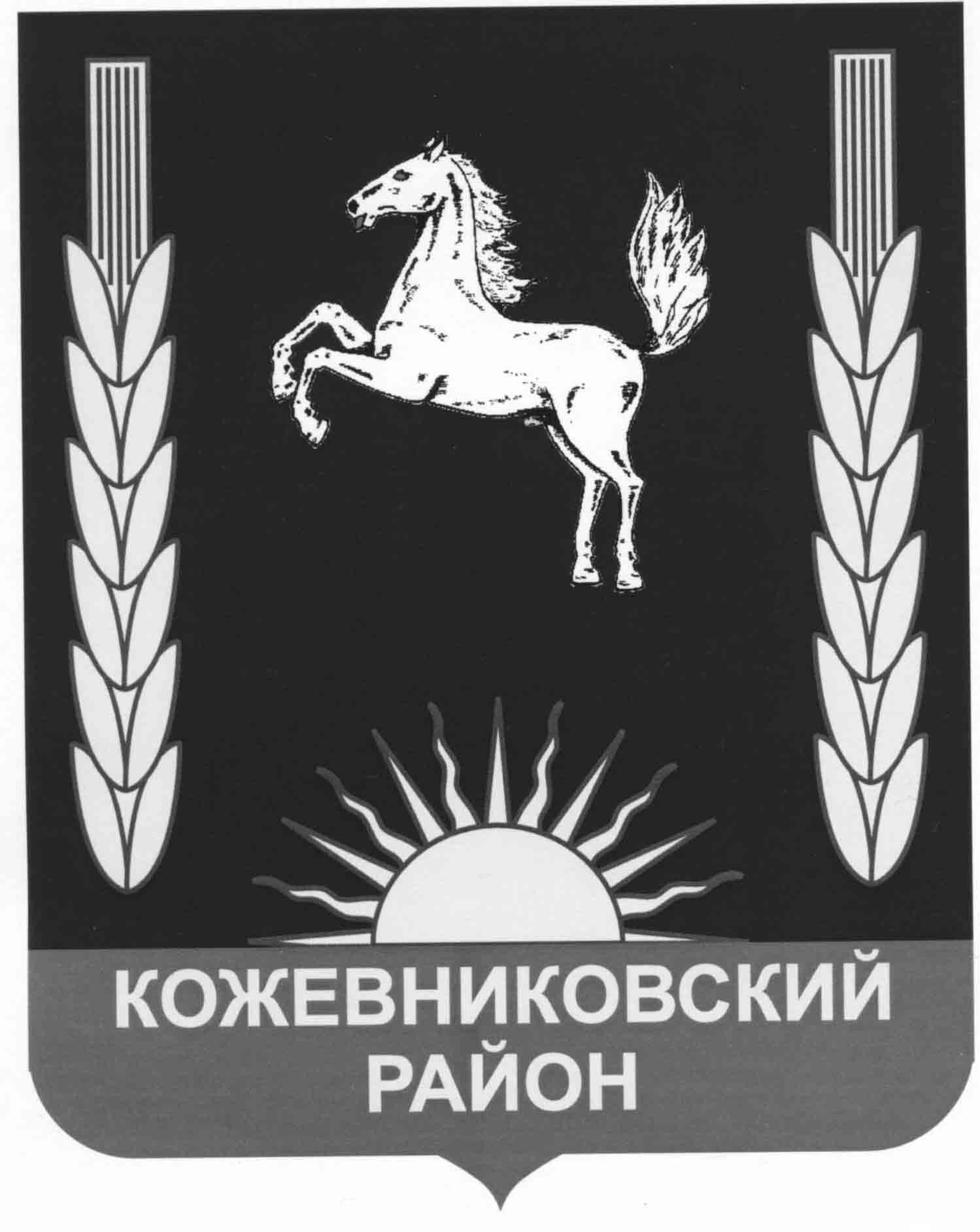 ДУМА  КОЖЕВНИКОВСКОГО  РАйОНА                                                           Решение                                                         30.03.2023	                                                                                                                         № 171С. Кожевниково О внесении изменений в Решение Думы Кожевниковского района  от 30.09.2021 № 60  «Об утверждении Положения о муниципальном контроле  на автомобильном транспорте и в дорожном хозяйстве в муниципальном образовании  «Кожевниковский район»(в редакции от 28.02.2023 № 161, от 30.03.2023г. № 171)В соответствии с Федеральным законом от 31 июля 2020 года № 248-ФЗ «О государственном контроле (надзоре) и муниципальном контроле», статьей 27 Устава муниципального образования «Кожевниковский район»ДУМА КОЖЕВНИКОВСКОГО РАЙОНА РЕШИЛА:Внести изменения в Положение  о муниципальном контроле на автомобильном транспорте и в дорожном хозяйстве в муниципальном образовании «Кожевниковский район», утвержденное Решением Думы Кожевниковского района от 30.09.2021 № 60  следующие изменения:пункт 38 изложить в следующей редакции: «Возражения рассматриваются должностным лицом, объявившим предостережение не позднее 15 календарных дней с даты получения таких возражений.Опубликовать настоящее решение в районной газете «Знамя труда» и разместить на официальном сайте органов местного самоуправления Кожевниковского района. Настоящее решение вступает в силу со дня его опубликования.Председатель Думы Кожевниковского района 					Т.А. Ромашова И.о. Главы Кожевниковского района 					            В.Н. ЕлегечевЮ.А. Колдаева8(38244) 22-577Приложение
 к решению Думы Кожевниковского района  От 30.03.2023 № 171Положение о муниципальном контроле на автомобильном транспорте и в дорожном хозяйстве в муниципальном образовании «Кожевниковский район»I. Общие положения1. Положение о муниципальном контроле на автомобильном транспорте и в дорожном хозяйстве в муниципальном образовании «Кожевниковский  район» (далее – Положение) устанавливает порядок организации и осуществления муниципального контроля на автомобильном транспорте в дорожном хозяйстве на территории муниципального образования «Кожевниковский  район».2. Муниципальный контроль на автомобильном транспорте и в дорожном хозяйстве на территории муниципального образования «Кожевниковский район» осуществляется Администрацией Кожевниковского района (далее – контрольный орган).3. Должностными лицами, уполномоченными на осуществление муниципального контроля на автомобильном транспорте и в дорожном хозяйстве (далее – должностные лица), являются сотрудники Отдела муниципального хозяйства Администрации Кожевниковского  района.4. Должностные лица при осуществлении муниципального контроля реализуют права и несут обязанности, соблюдают ограничения и запреты, установленные Федеральным законом от 31 июля 2021 года №248-ФЗ «О государственном контроле (надзоре) и муниципальном контроле в Российской Федерации» (далее – Федеральный закон №248-ФЗ). 5. Предметом муниципального контроля является соблюдение юридическими лицами, индивидуальными предпринимателями обязательных требований, предусмотренных Федеральными законами от 08 ноября 2007 года №259-ФЗ «Устав автомобильного транспорта и городского наземного электрического транспорта» и от 08 ноября 2007 года №257-ФЗ «Об автомобильных дорогах и о дорожной деятельности в Российской Федерации и о внесении изменений в отдельные законодательные акты Российской Федерации» (далее – обязательные требования):5.1) в области автомобильных дорог и дорожной деятельности, установленных в отношении автомобильных дорог местного значения:1) к эксплуатации объектов дорожного сервиса, размещенных в полосах отвода и (или) придорожных полосах автомобильных дорог общего пользования;2) к осуществлению работ по капитальному ремонту, ремонту и содержанию автомобильных дорог общего пользования и искусственных дорожных сооружений на них (включая требования к дорожно-строительным материалам и изделиям) в части обеспечения сохранности автомобильных дорог;5.2) установленных в отношении перевозок по муниципальным маршрутам регулярных перевозок в границах  субъектов российской Федерации  на автомобильном транспорте и в дорожном хозяйстве  в области организации регулярных перевозок.6. Объектами муниципального контроля являются:6.1. В рамках пункта 1 части 1 статьи 16 Федерального закона. № 248-ФЗ: 1) деятельность по осуществлению работ по капитальному ремонту, ремонту и содержанию автомобильных дорог общего пользования, находящихся в собственности муниципального образования «Кожевниковский район»;2) деятельность по использованию полос отвода и (или) придорожных полос автомобильных дорог общего пользования местного значения, находящихся в собственности муниципального образования «Кожевниковский  район»;6.2. В рамках пункта 3 части 1 статьи 16 Федерального закона № 248-ФЗ: 1) автомобильная дорога общего пользования местного значения, находящаяся в собственности муниципального образования «Кожевниковский  район» и искусственные дорожные сооружения на ней; 2) примыкания к автомобильным дорогам местного значения, находящимся в собственности муниципального образования «Кожевниковский район», в том числе примыкания объектов дорожного и придорожного сервиса; 3) объекты дорожного и придорожного сервиса, расположенные в границах полос отвода и (или) придорожных полос автомобильных дорог общего пользования местного значения, находящихся в собственности муниципального образования «Кожевниковский  район»;4) придорожные полосы и полосы отвода автомобильных дорог общего пользования местного значения, находящихся в собственности муниципального образования «Кожевниковский район».7. Контрольный орган обеспечивает учет объектов контроля в рамках осуществления муниципального контроля посредством ведения журнала учета объектов контроля в электронном виде.8. При сборе, обработке, анализе и учете сведений об объектах контроля для целей их учета контрольный орган использует информацию, представляемую в соответствии с нормативными правовыми актами, информацию, получаемую в рамках межведомственного взаимодействия, а также общедоступную информацию.9. При осуществлении учета объектов контроля на контролируемых лиц не может возлагаться обязанность по представлению сведений, документов, если иное не предусмотрено федеральными законами, а также если соответствующие сведения, документы содержатся в государственных или муниципальных информационных ресурсах.10. Под контролируемыми лицами при осуществлении муниципального контроля понимаются граждане и организации, указанные в статье 31 Федерального закона №248-ФЗ, деятельность, действия или результаты деятельности которых, либо производственные объекты, находящиеся во владении и (или) в пользовании которых, подлежат муниципальному контролю.11. Контролируемые лица при осуществлении муниципального контроля реализуют права и несут обязанности, установленные Федеральным законом    №248-ФЗ.12. К отношениям, связанным с осуществлением муниципального контроля, организацией и проведением профилактических мероприятий, контрольных (надзорных) мероприятий применяются положения Федерального закона №248-ФЗ.13. При осуществлении муниципального контроля применяется система оценки и управления рисками. Перечень индикаторов риска нарушения обязательных требований при осуществлении муниципального контроля на автомобильном транспорте и в дорожном хозяйстве и Порядка их выявления утверждаются решением Думы Кожевниковского района.14. Досудебный порядок подачи жалоб, установленный главой 9 Федерального закона №248-ФЗ, при осуществлении муниципального контроля не применяется.15. Внеплановые контрольные (надзорные) мероприятия проводятся с учетом особенностей, установленных статьей 66 Федерального закона №248-ФЗ.16. Оценка результативности и эффективности муниципального контроля осуществляется в соответствии со статьей 30 Федерального закона №248-ФЗ.17. Ключевые показатели муниципального контроля и их целевые значения, индикативные показатели утверждаются решением Думы Кожевниковского  района.II. Управление рисками причинения вреда (ущерба) охраняемым законом ценностям при осуществлении муниципального контроля18. При осуществлении муниципального контроля применяется система оценки и управления рисками.19. Администрация Кожевниковского района относит подконтрольные объекты к одной из следующих категорий риска причинения вреда (ущерба) (далее - категории риска):1) высокий риск;2) средний риск;3) низкий риск.20. Отнесение деятельности подконтрольных объектов к категориям риска 
‎осуществляется постановлением Администрации Кожевниковского района в соответствии с критериями отнесения деятельности в области транспорта к определенной категории риска 
‎согласно приложению к настоящему Положению.21.  При наличии критериев, позволяющих отнести подконтрольный объект к различным категориям риска или классам опасности, подлежат применению критерии, относящие подконтрольный  объект к более высоким категориям риска или классам опасности.22. Критерии отнесения объектов государственного контроля (надзора) к категориям риска.  Отнесение объектов контроля к определенной категории риска осуществляется на основании сопоставления их ‎характеристик с критериями отнесения объектов контроля к категориям риска согласно приложению к настоящему Положению.III. Профилактика рисков причинения вреда (ущерба)охраняемым законом ценностям23. Профилактические мероприятия проводятся контрольным органом в целях стимулирования добросовестного соблюдения обязательных требований всеми контролируемыми лицами и направлены на устранение условий, причин и факторов, способных привести к нарушениям обязательных требований и (или) причинения вреда (ущерба) охраняемым законом ценностям, а также являются приоритетным по отношению к проведению контрольных (надзорных) мероприятий.	24. Профилактические мероприятия осуществляются на основании ежегодной программы профилактики рисков причинения вреда (ущерба) охраняемым законом ценностям (далее – Программа профилактики), утверждаемой муниципальным правовым актом Администрации Кожевниковского района.Утвержденная Программа профилактики размещается на официальном сайте контрольного органа в сети «Интернет». Контрольный орган может проводить профилактические мероприятия, не предусмотренные Программой профилактики.	25. При осуществлении муниципального контроля могут проводиться следующие виды профилактических мероприятий:	1) информирование;2) консультирование;3) объявление предостережения;4) профилактический визит.26. Информирование контролируемых лиц и иных заинтересованных лиц осуществляется в порядке, установленном статьей 46 Федерального закона №248-ФЗ, посредством размещения соответствующих сведений на официальном сайте органов местного самоуправления в сети "Интернет", в средствах массовой информации, через личные кабинеты контролируемых лиц в государственных информационных системах (при их наличии) и в иных формах. 27. Консультирование (разъяснение по вопросам, связанным с организацией и осуществлением муниципального контроля) осуществляется должностным лицом контрольного органа, по обращениям контролируемых лиц и их представителей без взимания платы. 28. Консультирование может осуществляться должностным лицом контрольного органа по телефону, посредством видео-конференц-связи, на личном приеме либо в ходе проведения профилактического мероприятия, контрольного (надзорного) мероприятия. 29. Консультирование осуществляется по следующим вопросам:1) компетенция контрольного органа; 2) организация и осуществление муниципального контроля;3) порядок осуществления профилактических, контрольных (надзорных) мероприятий, установленных Положением;4) применение мер ответственности за нарушение обязательных требований.30. По итогам консультирования информация в письменной форме контролируемым лицам и их представителям не предоставляется, за исключением случаев поступления от контролируемого лица (его представителя) запроса о предоставлении письменного ответа в порядке и сроки, установленные Федеральным законом от 02 мая 2006 года №59-ФЗ «О порядке рассмотрения обращений граждан Российской Федерации».31. В ходе консультирования не может предоставляться информация, содержащая оценку конкретного контрольного (надзорного) мероприятия, решений и (или) действий должностных лиц контрольного органа, иных участников контрольного (надзорного) мероприятия, а также результаты проведенных в рамках контрольного (надзорного) мероприятия экспертизы, испытаний.32. Контрольный орган осуществляет учет консультирований в рамках осуществления муниципального контроля посредством ведения журнала учета консультаций в электронном виде.33. Консультирование по однотипным обращениям контролируемых лиц и их представителей осуществляется посредством размещения на официальном сайте органов местного самоуправления в сети "Интернет" письменного разъяснения, подписанного руководителем контрольного органа, без указания в таком разъяснении сведений, отнесенных к категории ограниченного доступа.34. В случае наличия у контрольного органа сведений о готовящихся нарушениях обязательных требований или признаках нарушений обязательных требований и (или) в случае отсутствия подтвержденных данных о том, что нарушение обязательных требований причинило вред (ущерб) охраняемым законом ценностям либо создало угрозу причинения вреда (ущерба) охраняемым законом ценностям, контрольный орган объявляет контролируемому лицу предостережение о недопустимости нарушения обязательных требований (далее – предостережение) и предлагает принять меры по обеспечению соблюдения обязательных требований.35. Предостережение объявляется и направляется контролируемому лицу в порядке, предусмотренном Федеральным законом №248-ФЗ, и должно содержать указание на соответствующие обязательные требования, предусматривающий их нормативный правовой акт, информацию о том, какие конкретно действия (бездействие) контролируемого лица могут привести или приводят к нарушению обязательных требований, а также предложение о принятии мер по обеспечению соблюдения данных требований и не может содержать требование представления контролируемым лицом сведений и документов.36. Контрольный орган осуществляет учет объявленных в рамках осуществления муниципального контроля предостережений посредством ведения журнала учета выдачи предостережений в электронном виде и использует соответствующие данные для проведения иных профилактических мероприятий и контрольных (надзорных) мероприятий.37. Контролируемое лицо вправе после получения предостережения подать в контрольный орган возражение в отношении указанного предостережения. Возражение направляется должностному лицу, объявившему предостережение, не позднее 15 календарных дней с момента получения предостережения через личные кабинеты контролируемых лиц в государственных информационных системах или почтовым отправлением (в случае направления на бумажном носителе). Возражения составляются контролируемым лицом в произвольной форме с указанием наименования юридического лица, фамилии, имени, отчества (при наличии), индивидуального предпринимателя, гражданина; идентификационного номера налогоплательщика – юридического лица, индивидуального предпринимателя, гражданина; даты и номера предостережения, направленного в адрес юридического лица, индивидуального предпринимателя, гражданина; обоснования позиции в отношении указанных в предостережении действий (бездействия) юридического лица, гражданина, индивидуального предпринимателя, которые приводят или могут привести к нарушению обязательных требований.38. Возражения рассматриваются должностным лицом, объявившим предостережение, не позднее 15 календарных дней с даты получения таких возражений.39. В случае принятия представленных контролируемым лицом в возражениях доводов должностное лицо аннулирует направленное предостережение с внесением информации в журнал учета выдачи предостережений.40. Профилактический визит проводится должностным лицом контрольного органа в форме профилактической беседы по месту осуществления деятельности контролируемого лица либо путем использования видео-конференц-связи. В ходе профилактического визита контролируемое лицо информируется об обязательных требованиях, предъявляемых к его деятельности либо к принадлежащим ему объектам контроля.41. В ходе профилактического визита должностным лицом контрольного органа может осуществляться консультирование контролируемого лица.42. При проведении профилактического визита контролируемым лицам не могут выдаваться предписания. Разъяснения, полученные контролируемым лицом в ходе профилактического визита, носят рекомендательный характер.43. В случае, если при проведении профилактического визита установлено, что объекты контроля представляют явную непосредственную угрозу причинения вреда (ущерба) охраняемым законом ценностям или такой вред (ущерб) причинен, должностное лицо контрольного органа незамедлительно направляет информацию об этом руководителю контрольного органа для принятия решения о проведении контрольных (надзорных) мероприятий.IV. Порядок организации муниципального контроля44. Основания для проведения контрольных (надзорных) мероприятий, за исключением случаев, проведения контрольных (надзорных) мероприятий без взаимодействия с контролируемыми лицами на основании заданий, установлены статьей 57 Федерального закона №248-ФЗ.45. Для проведения контрольного (надзорного) мероприятия, предусматривающего взаимодействие с контролируемым лицом, а также документарной проверки принимается решение контрольного органа, подписанное руководителем контрольного органа, в котором указываются:1) дата, время и место принятия решения;2) кем принято решение;3) основание проведения контрольного (надзорного) мероприятия;4) вид контроля;5) фамилии, имена, отчества (при наличии), должность лица (лиц, в том числе руководителя группы должностных лиц), уполномоченного (уполномоченных) на проведение контрольного (надзорного) мероприятия, а также привлекаемых к проведению контрольного (надзорного) мероприятия специалистов, экспертов или наименование экспертной организации, привлекаемой к проведению такого мероприятия;6) объект контроля, в отношении которого проводится контрольное (надзорное) мероприятие;7) адрес места осуществления контролируемым лицом деятельности или адрес нахождения иных объектов контроля, в отношении которых проводится контрольное мероприятие, может не указываться в отношении рейдового осмотра;8) фамилия, имя, отчество (при наличии) гражданина или наименование организации, адрес организации (ее филиалов, представительств, обособленных структурных подразделений), ответственных за соответствие обязательным требованиям объекта контроля, в отношении которого проводится контрольное  мероприятие, может не указываться в отношении рейдового осмотра;9) вид контрольного (надзорного) мероприятия;10) перечень контрольных действий, совершаемых в рамках контрольного (надзорного) мероприятия;11) предмет контрольного (надзорного) мероприятия;12) проверочные листы, если их применение является обязательным;13) дата проведения контрольного (надзорного) мероприятия, в том числе срок непосредственного взаимодействия с контролируемым лицом (может не указываться в отношении рейдового осмотра в части срока непосредственного взаимодействия с контролируемым лицом);14) перечень документов, предоставление которых гражданином, организацией необходимо для оценки соблюдения обязательных требований (в случае, если в рамках контрольного (надзорного) мероприятия предусмотрено предоставление контролируемым лицом документов в целях оценки соблюдения обязательных требований);15) иные сведения, если это предусмотрено Положением.46. В рамках осуществления муниципального контроля при взаимодействии с контролируемым лицом проводятся следующие контрольные (надзорные) мероприятия:1) инспекционный визит;2) документарная проверка;3) выездная проверка;4) рейдовый осмотр. 47. Без взаимодействия с контролируемым лицом проводятся следующие контрольные (надзорные) мероприятия (далее – контрольные (надзорные) мероприятия без взаимодействия):1) наблюдение за соблюдением обязательных требований (мониторинг безопасности);2)  выездное обследование.48. Плановые контрольные (надзорные) мероприятия при осуществлении муниципального контроля не проводятся.49. Внеплановые контрольные (надзорные) мероприятия проводятся при наличии оснований, предусмотренных пунктами 1, 3, 4, 5 части 1 статьи 57 Федерального закона № 248-ФЗ.50. Контрольные (надзорные) мероприятия без взаимодействия проводятся должностными лицами контрольного органа на основании заданий руководителя контрольного органа, согласованных заместителем главы города, курирующим контрольный орган, включая задания, содержащиеся в планах работы контрольного органа, в том числе в случаях, установленных Федеральным законом №248-ФЗ.V. Контрольные (надзорные) мероприятия51. Под инспекционным визитом понимается контрольное (надзорное) мероприятие, проводимое путем взаимодействия с конкретным контролируемым лицом и (или) владельцем (пользователем) производственного объекта.52. Инспекционный визит проводится по месту нахождения (осуществления деятельности) контролируемого лица (его филиалов, представительств, обособленных структурных подразделений) либо объекта контроля.53. В ходе инспекционного визита могут совершаться следующие контрольные (надзорные) действия:1) осмотр;2) опрос;3) получение письменных объяснений;4) инструментальное обследование;5) истребование документов, которые в соответствии с обязательными требованиями должны находиться в месте нахождения (осуществления деятельности) контролируемого лица (его филиалов, представительств, обособленных структурных подразделений) либо объекта контроля.54. Инспекционный визит проводится без предварительного уведомления контролируемого лица и собственника производственного объекта.55. Срок проведения инспекционного визита в одном месте осуществления деятельности либо на одном производственном объекте (территории) не может превышать 1 рабочий день.56. Контролируемые лица или их представители обязаны обеспечить беспрепятственный доступ должностного лица в здания, сооружения, помещения.57. Внеплановый инспекционный визит может проводиться только по согласованию с органами прокуратуры, за исключением случаев его проведения в соответствии с пунктами 3 - 6 части 1 статьи 57 и частью 12 статьи 66 Федерального закона №248-ФЗ.58. Под документарной проверкой понимается контрольное (надзорное) мероприятие, которое проводится по месту нахождения контрольного органа и предметом которого являются исключительно сведения, содержащиеся в документах контролируемых лиц, устанавливающих их организационно-правовую форму, права и обязанности, а также документы, используемые при осуществлении их деятельности и связанные с исполнением ими обязательных требований и решений контрольного органа.59. В ходе документарной проверки рассматриваются документы контролируемых лиц, имеющиеся в распоряжении контрольного органа, результаты предыдущих контрольных (надзорных) мероприятий, материалы рассмотрения дел об административных правонарушениях и иные документы о результатах осуществленного в отношении этих контролируемых лиц муниципального контроля.60. В ходе документарной проверки могут совершаться следующие контрольные (надзорные) действия:1) получение письменных объяснений;2) истребование документов;3) экспертиза.61. В случае, если достоверность сведений, содержащихся в документах, имеющихся в распоряжении контрольного органа, вызывает обоснованные сомнения либо эти сведения не позволяют оценить исполнение контролируемым лицом обязательных требований, контрольный орган направляет в адрес контролируемого лица требование представить иные необходимые для рассмотрения в ходе документарной проверки документы. В течение 10 рабочих дней со дня получения данного требования контролируемое лицо обязано направить в контрольный орган указанные в требовании документы.62. В случае, если в ходе документарной проверки выявлены ошибки и (или) противоречия в представленных контролируемым лицом документах либо выявлено несоответствие сведений, содержащихся в этих документах, сведениям, содержащимся в имеющихся у контрольного органа документах и (или) полученным при осуществлении муниципального контроля, информация об ошибках, о противоречиях и несоответствии сведений направляется контролируемому лицу с требованием представить в течение 10 рабочих дней необходимые пояснения. Контролируемое лицо, представляющее в контрольный орган пояснения относительно выявленных ошибок и (или) противоречий в представленных документах либо относительно несоответствия сведений, содержащихся в этих документах, сведениям, содержащимся в имеющихся у контрольного органа документах и (или) полученным при осуществлении муниципального контроля, вправе дополнительно представить в контрольный орган документы, подтверждающие достоверность ранее представленных документов.63. При проведении документарной проверки контрольный орган не вправе требовать у контролируемого лица сведения и документы, не относящиеся к предмету документарной проверки, а также сведения и документы, которые могут быть получены этим органом от иных органов.64. Срок проведения    документарной    проверки   не может превышать 10 рабочих дней. В указанный срок не включается период с момента направления контрольным органом контролируемому лицу требования представить необходимые для рассмотрения в ходе документарной проверки документы до момента представления указанных в требовании документов в контрольный орган, а также период с момента направления контролируемому лицу информации контрольного органа о выявлении ошибок и (или) противоречий в представленных контролируемым лицом документах либо о несоответствии сведений, содержащихся в этих документах, сведениям, содержащимся в имеющихся у контрольного органа документах и (или) полученным при осуществлении муниципального контроля, и требования представить необходимые пояснения в письменной форме до момента представления указанных пояснений в контрольный орган.65. Внеплановая документарная проверка проводится без согласования с органами прокуратуры.66. Под выездной проверкой понимается комплексное контрольное (надзорное) мероприятие, проводимое посредством взаимодействия с конкретным контролируемым лицом, владеющим производственными объектами и (или) использующим их, в целях оценки соблюдения таким лицом обязательных требований, а также оценки выполнения решений контрольного органа.67. Выездная проверка проводится по месту нахождения (осуществления деятельности) контролируемого лица (его филиалов, представительств, обособленных структурных подразделений) либо объекта контроля.68. Выездная проверка проводится в случае, если не представляется возможным:1) удостовериться в полноте и достоверности сведений, которые содержатся в находящихся в распоряжении контрольного органа или в запрашиваемых им документах и объяснениях контролируемого лица;2) оценить соответствие деятельности, действий (бездействия) контролируемого лица и (или) принадлежащих ему и (или) используемых им объектов контроля обязательным требованиям без выезда по месту нахождения (осуществления деятельности) контролируемого лица и совершения необходимых контрольных (надзорных) действий, предусмотренных в рамках иного вида контрольных (надзорных) мероприятий.69. Внеплановая выездная проверка может проводиться только по согласованию с органами прокуратуры, за исключением случаев ее проведения в соответствии с пунктами 3 - 6 части 1 статьи 57 и частью 12 статьи 66 Федерального закона №248-ФЗ.70. О проведении выездной проверки контролируемое лицо уведомляется путем направления копии решения о проведении выездной проверки не позднее чем за 24 часа до ее начала в порядке, предусмотренном статьей 21 Федерального закона №248-ФЗ, если иное не предусмотрено федеральным законом о виде контроля.71. Срок проведения выездной проверки не может превышать 10 рабочих дней. В отношении одного субъекта малого предпринимательства общий срок взаимодействия в ходе проведения выездной  проверки не может превышать 50 часов для малого предприятия и 15 часов для микропредприятия, за исключением выездной проверки, основанием для проведения которой является пункт 6 части 1 статьи 57  Федерального закона №248-ФЗ, и которая для микропредприятия не может продолжаться более 40 часов. 72. В ходе выездной проверки могут совершаться следующие контрольные (надзорные) действия:1) осмотр;2) досмотр;3) опрос;4) получение письменных объяснений;5) истребование документов;6) инструментальное обследование;7) экспертиза.73. Под рейдовым осмотром понимается контрольное (надзорное) мероприятие, проводимое в целях оценки соблюдения обязательных требований по использованию (эксплуатации) производственных объектов, которыми владеют, пользуются или управляют несколько лиц, находящиеся на территории, на которой расположено несколько контролируемых лиц.Рейдовый осмотр проводится в отношении любого числа контролируемых лиц, осуществляющих владение, пользование или управление производственным объектом.74. В ходе рейдового осмотра могут совершаться следующие контрольные (надзорные) действия:1) осмотр;2) досмотр;3) опрос;4) получение письменных объяснений;5) истребование документов;6) инструментальное обследование;7) экспертиза.76. Срок проведения рейдового осмотра не может превышать 10 рабочих дней. Срок взаимодействия с одним контролируемым лицом в период проведения рейдового осмотра не может превышать 1 рабочий день.76. При проведении рейдового осмотра должностные лица вправе взаимодействовать с находящимися на производственных объектах лицами.77. Контролируемые лица, которые владеют, пользуются или управляют производственными объектами, обязаны обеспечить в ходе рейдового осмотра беспрепятственный доступ должностным лицам к производственным объектам, указанным в решении о проведении рейдового осмотра, а также во все помещения (за исключением жилых помещений).78. В случае, если в результате рейдового осмотра были выявлены нарушения обязательных требований, должностное лицо на месте проведения рейдового осмотра составляет акт контрольного (надзорного) мероприятия в отношении каждого контролируемого лица, допустившего нарушение обязательных требований. 79. Рейдовый осмотр может проводиться только по согласованию с органами прокуратуры, за исключением случаев его проведения в соответствии с пунктами 3 - 6 части 1 статьи 57 и частью 12 статьи 66 Федерального закона 248-ФЗ.80. Под наблюдением за соблюдением обязательных требований (мониторингом безопасности) понимается сбор, анализ данных об объектах контроля, имеющихся у контрольного органа, в том числе данных, которые поступают в ходе межведомственного информационного взаимодействия, предоставляются контролируемыми лицами в рамках исполнения обязательных требований, а также данных, содержащихся в государственных и муниципальных информационных системах, данных из сети "Интернет", иных общедоступных данных, а также данных полученных с использованием работающих в автоматическом режиме технических средств фиксации правонарушений, имеющих функции фото- и киносъемки, видеозаписи.81. При наблюдении за соблюдением обязательных требований (мониторинге безопасности) на контролируемых лиц не могут возлагаться обязанности, не установленные обязательными требованиями.82. Если в ходе наблюдения за соблюдением обязательных требований (мониторинга безопасности) выявлены факты причинения вреда (ущерба) или возникновения угрозы причинения вреда (ущерба) охраняемым законом ценностям, сведения о нарушениях обязательных требований, о готовящихся нарушениях обязательных требований или признаках нарушений обязательных требований, контрольным органом могут быть приняты решения, предусмотренные частью 3 статьи 74 Федерального закона №248-ФЗ. 83. Под выездным обследованием понимается контрольное (надзорное) мероприятие, проводимое в целях оценки соблюдения контролируемыми лицами обязательных требований.84. Выездное обследование может проводиться по месту нахождения (осуществления деятельности) организации (ее филиалов, представительств, обособленных структурных подразделений), месту осуществления деятельности гражданина, месту нахождения объекта контроля, при этом не допускается взаимодействие с контролируемым лицом.85. В ходе выездного обследования на общедоступных (открытых для посещения неограниченным кругом лиц) производственных объектах могут осуществляться:1) осмотр;2) инструментальное обследование (с применением видеозаписи);3) испытание;4) экспертиза.86. Выездное обследование проводится без информирования контролируемого лица.87. По результатам проведения выездного обследования не могут быть приняты решения, предусмотренные пунктами 1 и 2 части 2 статьи 90 Федерального закона 248-ФЗ.88. Срок проведения выездного обследования одного объекта (нескольких объектов, расположенных в непосредственной близости друг от друга) не может превышать 1 рабочий день, если иное не установлено федеральным законом о виде контроля.89. Контролируемые лица, вправе в соответствии с частью 8 статьи 31 Федерального закона №248-ФЗ, представить в контрольный орган информацию о невозможности присутствия при проведении контрольного (надзорного) мероприятия в случаях:1) нахождения на стационарном лечении в медицинском учреждении;2) нахождения за пределами Российской Федерации;3) административного ареста;4) избрания в отношении подозреваемого в совершении преступления физического лица меры пресечения в виде: подписки о невыезде и надлежащем поведении, запрете определенных действий, заключения под стражу, домашнего ареста;5) признания недееспособным или ограниченно дееспособным решением суда, вступившим в законную силу.6) наступления обстоятельств непреодолимой силы, препятствующих присутствию лица при проведении контрольного (надзорного) мероприятия (военные действия, катастрофа, стихийное бедствие, крупная авария, эпидемия и другие чрезвычайные обстоятельства).90. Информация о невозможности присутствия при проведении контрольного (надзорного) мероприятия должна содержать:1) описание обстоятельств, препятствующих присутствию при проведении контрольных (надзорных) мероприятий и их продолжительность;2) срок, необходимый для устранения обстоятельств, препятствующих присутствию при проведении контрольного (надзорного) мероприятия.При предоставлении указанной информации проведение контрольного (надзорного) мероприятия переносится на срок, необходимый для устранения обстоятельств, послуживших поводом для данного обращения контролируемого лица.91. При проведении контрольных (надзорных) мероприятий может осуществляться фотосъемка, аудио- и видеозапись, иные способы фиксации доказательств.Фотографии, аудио- и видеозаписи, используемые для фиксации доказательств, должны позволять однозначно идентифицировать объект фиксации, отражающий нарушение обязательных требований, время фиксации объекта. Фотографии, аудио- и видеозаписи, используемые для доказательств нарушений обязательных требований, приобщаются к акту контрольного (надзорного) мероприятия.92. Результаты контрольного (надзорного) мероприятия оформляются в порядке, установленном статьей 87 Федерального закона №248-ФЗ.По окончании проведения контрольного (надзорного) мероприятия, предусматривающего взаимодействие с контролируемым лицом, составляется акт контрольного (надзорного) мероприятия (далее - акт). В случае, если по результатам проведения такого мероприятия выявлено нарушение обязательных требований, в акте должно быть указано, какое именно обязательное требование нарушено, каким нормативным правовым актом и его структурной единицей оно установлено. В случае устранения выявленного нарушения до окончания проведения контрольного (надзорного) мероприятия, предусматривающего взаимодействие с контролируемым лицом, в акте указывается факт его устранения. Документы, иные материалы, являющиеся доказательствами нарушения обязательных требований, должны быть приобщены к акту. 93. Оформление акта производится на месте проведения контрольного (надзорного) мероприятия в день окончания проведения такого мероприятия.94. Контролируемое лицо или его представитель знакомится с содержанием акта на месте проведения контрольного (надзорного) мероприятия.В случае проведения документарной проверки либо контрольного (надзорного) мероприятия без взаимодействия с контролируемым лицом, а также в случае, если составление акта по результатам контрольного (надзорного) мероприятия на месте его проведения невозможно по причине совершения контрольных (надзорных) действий, предусмотренных пунктами 8 и 9 части 1 статьи 65 Федерального закона 248-ФЗ, контрольный орган направляет акт контролируемому лицу в порядке, установленном статьей 21 Федерального закона 248-ФЗ.95. Контролируемое лицо подписывает акт тем же способом, которым изготовлен данный акт. При отказе или невозможности подписания контролируемым лицом или его представителем акта по итогам проведения контрольного (надзорного) мероприятия в акте делается соответствующая отметка. 96. В случае отсутствия выявленных нарушений обязательных требований при проведении контрольного (надзорного) мероприятия сведения об этом вносятся в единый реестр контрольных (надзорных) мероприятий. Должностное лицо вправе выдать рекомендации по соблюдению обязательных требований, провести иные мероприятия, направленные на профилактику рисков причинения вреда (ущерба) охраняемым законом ценностям.97. В случае выявления при проведении контрольного (надзорного) мероприятия нарушений обязательных требований контролируемым лицом контрольный орган в пределах полномочий, предусмотренных законодательством Российской Федерации, обязан принять меры в соответствии со статьей 90 Федерального закона №248-ФЗ.98. При выдаче контролируемому лицу предписания об устранении выявленных нарушений обязательных требований с указанием разумных сроков их устранения и (или) о проведении мероприятий по предотвращению причинения вреда (ущерба) охраняемым законом ценностям (далее – предписание), в нем указывается наименование контрольного органа, наименование контролируемого лица, дата, время и место оформления предписания, перечень нарушений обязательных требований с указанием наименований и структурных единиц правовых актов, их устанавливающих, сроки исполнения предписания, по форме утвержденной муниципальным правовым актом.99. Исполнение решений контрольного органа осуществляется в порядке, установленном статьями 92-95 Федерального закона №248-ФЗ.101. До 31 декабря 2023 года подготовка контрольным органом в ходе осуществления муниципального контроля документов, информирование контролируемых лиц о совершаемых должностными лицами контрольного органа действиях и принимаемых решениях, обмен документами и сведениями с контролируемыми лицами осуществляется на бумажном носителе.				   	    Приложение 
к Положению о муниципальном контроле на автомобильном транспорте и в дорожном хозяйстве в муниципальном образовании «Кожевниковский район»Критерииотнесения объектов контроля к категории рискаАдминистрация Кожевниковского района при осуществлении контроля относит подконтрольные объекты к одной из категорий риска причинения вреда (ущерба) (далее – категории риска).Объекты контроля, указанные в пункте 8.1 настоящего Положения, могут быть отнесены к следующим категориям риска причинения вреда (ущерба):1) высокий риск причинения вреда (ущерба);2)  средний риск причинения вреда (ущерба);3) низкий риск причинения вреда (ущерба). С учетом тяжести потенциальных негативных последствий возможного несоблюдения юридическими лицами и индивидуальными предпринимателями
в области транспорта (далее – субъекты контроля) требований, установленных международными договорами Российской Федерации, техническими регламентами Таможенного союза, федеральными законами и принимаемыми в соответствии с ними иными нормативными правовыми актами Российской Федерации в области транспорта (далее – обязательные требования), деятельность субъекта надзора, подлежащая надзору, разделяется на группы тяжести «А», «Б», (далее – группы тяжести).К группе тяжести «А» относятся следующие  виды деятельности:а) деятельность по осуществлению работ по капитальному ремонту, ремонту и содержанию автомобильных дорог общего пользования местного  значения, находящихся в собственности муниципального образования «Кожевниковский  район»;б) деятельность по использованию полос отвода и (или) придорожных полос автомобильных дорог общего пользования местного значения, находящихся в собственности муниципального образования «Кожевниковский район».4. К группе тяжести «Б» относятся следующие виды деятельности:а) перевозки автомобильным транспортом для собственных нужд.5. При наличии критериев, позволяющих отнести деятельность субъекта надзора к различным группам тяжести, подлежит применению критерий, позволяющий отнести деятельность субъекта контроля к более высокой категории риска.6. С учетом оценки вероятности несоблюдения субъектами контроля обязательных требований деятельность, подлежащая муниципальному контролю, разделяется на группы вероятности «1», «2», «3», «4» (далее – группы вероятности).7. К группе вероятности «1» относится деятельность контролируемых лиц при наличии вступившего в законную силу в течение двух календарных лет, предшествующих дате принятия решения об отнесении деятельности субъекта контроля к категории риска, обвинительного приговора суда с назначением наказания субъекту контроля (или решения (постановления) о назначении административного наказания субъекту контроля) за совершение при выполнении им трудовых функций преступления или административного правонарушения, которое повлекло наступление аварийного события, следствием которого стало причинение вреда жизни и (или) здоровью людей.8. К группе вероятности «2» относится деятельность контролируемых лиц при наличии вступившего в законную силу в течение двух календарных лет, предшествующих дате принятия решения об отнесении деятельности субъекта контроля к категории риска, обвинительного приговора суда с назначением субъекту контроля наказания (или решения (постановления) о назначении субъекту контроля административного наказания) за совершение при выполнении им трудовых функций преступления или административного правонарушения, которое повлекло наступление аварийного события, не повлекшего причинение вреда жизни и (или) здоровью людей.9. К группе вероятности «3» относится деятельность контролируемых лиц,
в отношении которых вступили в законную силу в течение трех календарных лет, предшествующих дате принятия решения об отнесении деятельности контролируемого лица к категории риска, 15 и более решений (постановлений)
о назначении административного наказания за правонарушения, предусмотренные 11.23, 11.31, 12.21.1 (части 2-11), 12.21.2, 12.21.3, 12.23, 12.25, 12.31.1, 14.1, 14.1.2, 14.43, 14.44-14.45, части 1 и 15 статьи 19.5, 19.7, 19.33 Кодекса Российской Федерации об административных правонарушениях (за исключением административного наказания в виде предупреждения).10. К группе вероятности «4» относится деятельность субъектов контроля при отсутствии вынесенных в отношении их приговоров суда и (или) менее 15 решений (постановлений) по статьям, указанным в пункте 9 настоящего приложения.11. При наличии критериев, позволяющих отнести деятельность субъекта контроля к различным группам вероятности, подлежит применению критерий, позволяющий отнести деятельность субъекта контроля к более высокой категории риска.Для целей применения настоящего документа под аварийным событием понимаются события – дорожно-транспортные происшествия в значениях, установленных транспортными уставами и кодексами, иными законами и издаваемыми в соответствии с ними нормативными правовыми актами, следствием которых стало причинение вреда жизни и (или) здоровью людей и (или) материальный ущерб.12. Отнесение деятельности субъекта контроля к определенной категории риска основывается на соотнесении группы тяжести и группы вероятности согласно таблице:13.  Показатель риска (баллов) (R) определяется по формуле:R = 5*N 1/A+5*N 2+20*N 3,где:N 1 – количество вступивших в законную силу в течение одного календарного года, предшествующего дню принятия решения об отнесении деятельности лицензиата к категории риска, постановлений о назначении административного наказания лицензиату (его должностным лицам и работникам при осуществлении должностных обязанностей) за совершение административных правонарушений, предусмотренных статьями 11.23, 11.31, 11.32, 11.33, 12.1, частью 2 статьи 12.3, статьями 12.5, 12.6, 12.7, 12.8, 12.9, 12.10, частями 1 и 3 статьи 12.12, статьями 12.15, 12.16, 12.18, частью 4 статьи 12.23, статьями 12.31, 12.31.1, 12.32, 12.32.1 и частью 2 статьи 12.37 Кодекса Российской Федерации об административных правонарушениях;A – среднее количество автобусов, находившихся во владении лицензиата
в течение одного календарного года, предшествующего дню принятия решения об отнесении его к категории риска;N 2 – количество вступивших в законную силу в течение одного календарного года, предшествующего дню принятия решения об отнесении деятельности лицензиата к категории риска, постановлений о назначении административного наказания лицензиату (его должностным лицам и работникам при осуществлении ими должностных обязанностей) за совершение административного правонарушения, предусмотренного статьей 12.24 Кодекса Российской Федерации об административных правонарушениях;N 3 – количество вступивших в законную силу в течение одного календарного года, предшествующего дню принятия решения об отнесении деятельности лицензиата к категории риска, обвинительных приговоров суда о привлечении
к уголовной ответственности должностных лиц или работников лицензиата за совершение во время осуществления ими должностных обязанностей уголовного преступления, предусмотренного статьями 238, 2631 , 2641Уголовного кодекса Российской Федерации.При определении показателя риска учитываются постановления о назначении административного наказания и обвинительные приговоры суда, вступившие
в законную силу в течение одного календарного года, предшествующего дню предоставления лицензии.В случае, если до предоставления лицензии лицензиат не выполнял перевозки пассажиров и иных лиц автобусами, показатель риска принимается равным нулю.Категории рискаГруппа тяжестиГруппа вероятностиВысокий рискА1Высокий рискБ1Средний рискА2Средний рискА3Средний рискБ2Низкий рискБ3Низкий рискБ4